ForewordOn behalf of the Advisory Committee on Assisted Reproductive Technology (ACART), I am pleased to present this report, Assisted Reproductive Technology in New Zealand 2017, the eighth New Zealand-specific report based on the Australian and New Zealand Assisted Reproduction Database (ANZARD). The report provides a quantitative summary of the numbers, types and outcomes of assisted reproductive technology (ART) in New Zealand.One of ACART’s functions is to monitor the application and health outcomes of ARTs. The well-established ANZARD report in most cases aggregates data from Australia and New Zealand including data from publicly funded and privately funded treatments. Given the different regulatory systems in Australia and New Zealand, ACART has, since 2010, commissioned New Zealand-specific reports from the ANZARD data. We acknowledge that ethnicity data is missing from the report as this data is not collected by ANZARD. Ethnicity data is important in New Zealand as the Government, health agencies and the public have a responsibility to contribute to the Crown meeting its obligations under Te Tiriti o Waitangi / The Treaty of Waitangi,  and because it allows us to have a more comprehensive and complete understanding of people’s health experiences, and outcomes. ACART is investigating the possibility of obtaining and reporting on ethnicity data for privately funded fertility treatment, to augment data that is collated by District Health Boards for publicly funded treatment.We hope that the report will be useful to consumers, fertility service providers and others with an interest in how New Zealanders are using ART. With successive annual reports, we have begun to build a picture of use and trends over time. I draw your attention to chapter 7 showing trends on ART treatment and outcomes over five years. It is interesting to note the overall increase in use of ARTs. We have also noticed a ten-fold increase in the use of pre-implantation genetic testing (that includes both diagnosis and screening) between 2009 (0.7 percent) and 2017 (7.3 percent). I acknowledge the Ministry of Health for supporting ACART to obtain this report. I would also like to thank the National Perinatal Epidemiology and Statistics Unit at the University of New South Wales for collaborating with ACART to develop the report.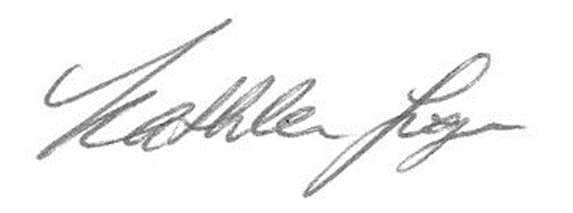 Dr Kathleen LoganChair, Advisory Committee on Assisted Reproductive TechnologyMarch 2021AcknowledgmentsThe Australian and New Zealand Assisted Reproduction Database (ANZARD) is a collaborative effort between the National Perinatal Epidemiology and Statistics Unit (NPESU), the Fertility Society of Australia (FSA) and fertility clinics in Australia and New Zealand. The NPESU is a unit within the Centre for Big Data Research in Health and the School of Women’s and Children’s Health of the University of New South Wales, Sydney (UNSW).We would like to thank all staff in the fertility centres for their efforts in compiling the data and providing additional information when requested. A list of all contributing fertility clinics can be found in Appendix A.AbbreviationsSymbolsSummaryUse of ART treatment cycles	There were 7,273 assisted reproductive technology (ART) treatment cycles reported from New Zealand fertility clinics in 2017. This represented 7.6 cycles per 1,000 women of reproductive age (15-44 years) in New Zealand. Women used their own oocytes/embryos (autologous) in 89.4% of treatments and 43.2% of autologous cycles involved frozen/thawed embryos. Treatment outcomes and number of babiesOf all the ART treatments in 2017, 28.3% (2,060) resulted in a clinical pregnancy, 22.6% (1,641) resulted in a birth and 22.3% (1,625) in a live birth. There were 1,653 liveborn babies, 84.3% (1,393) were singletons at term (gestational age of 37-41 weeks) with normal birthweight (≥2,500 grams).Women’s age and parityThe average age of women undertaking autologous and oocyte/embryo recipient cycles was 35.6 years. For women undergoing oocyte/embryo recipient cycles, the mean age was 39.9 years, four years older than for autologous cycles (mean 35.3 years). Of all autologous and oocyte/embryo recipient cycles, one in five (21%) was undertaken by women aged 40 years or older. Where parity was recorded, 75.4% of autologous cycles were undertaken by nulliparous women compared with 83.6% for oocyte/embryo recipient cycles.Autologous fresh cyclesThe overall live birth rate per autologous fresh embryo transfer cycle was 29%. The highest live birth rate per autologous fresh embryo transfer cycle was in women aged less than 30 years (47.2%) and declined with an increase in women’s age. Overall, 93.4% of autologous fresh embryo transfer cycles were single embryo transfer (SET) cycles, 6.6% were double embryo transfer (DET) cycles. The rates of clinical pregnancy and live birth were higher in blastocyst transfer cycles than in cleavage stage embryo transfer cycles regardless of a woman’s age.Autologous thaw cyclesThe overall live birth rate per autologous thaw embryo transfer cycle was 33.6%. The highest live birth rate per embryo transfer cycle was in women aged less than 30 years (42.8%). Of the 2,732 frozen/thawed embryo transfer cycles 98.6% were SET cycles and 1.4% were DET cycles. The rates of clinical pregnancy and live birth were higher in blastocyst transfer cycles than in cleavage stage embryo transfer cycles regardless of age.Births by plurality and maternal ageOf the 1,628 births following autologous and recipient cycles in 2017, 1.7% were multiple gestation births. The proportion of multiple gestation births was similar across age groups.Cumulative live birth ratesANZARD includes data items which make it possible to follow a woman from her first fresh ART treatment cycle through subsequent fresh and thaw cycles. There were 1,677 women identified as having their first fresh autologous cycle in 2015. These women were followed through their subsequent fresh and thaw cycles until 31st December 2017 or until they achieved a live birth (up to October 2018). For women identified in this cohort, the cumulative live birth rate was 26.4% after the first cycle, increasing to 40.3% after two cycles, 47.2% after three cycles, 50.9% after four cycles and 52.4% after five cycles.IntroductionIt is estimated that around 15% of couples at any given time experience infertility, representing the source of much personal suffering to millions around the world (World Health Organisation, 2010). The common medical definition of ‘infertility’ is the failure to achieve a clinical pregnancy after 12 or more months of regular unprotected sexual intercourse (Zegers-Hochschild et al. 2017). Infertility is increasingly being overcome through advancements in fertility treatment, such as assisted reproductive technologies (ARTs). ARTs have evolved over the last three decades into a suite of mainstream medical interventions that have resulted in the birth of more than 6 million children worldwide (ESHRE, 2015).The purpose of this annual report is to inform clinicians, researchers, government and the community about ART treatment and the resulting pregnancy and birth outcomes; to provide ongoing monitoring of ART treatment practices, success rates and perinatal outcomes; and to facilitate national and international comparisons.The Fertility Society of Australia (FSA), in collaboration with the University of New South Wales (UNSW), is committed to providing informative annual statistics on ART treatments and is pleased to present the annual report on the use of ART in New Zealand in 2017. Treatments covered in this reportART is a group of procedures that involve the in vitro (outside of body) handling of human oocytes (eggs) and sperm or embryos for the purposes of establishing a pregnancy (Zegers-Hochschild et al. 2009). A typical fresh in vitro fertilisation (IVF) cycle involves the following five steps:controlled ovarian hyperstimulation during which an ovarian stimulation regimen, typically using follicle stimulating hormone (FSH), is administered to a woman over a number of days to induce the maturation of multiple oocytes oocyte pick-up (OPU) where mature oocytes are aspirated from ovarian folliclesfertilisation of the collected oocytes by incubating them with sperm (from the woman’s partner or donor) over a few hours in the laboratory embryo maturation during which a fertilised oocyte is cultured for 2–4 days to form a cleavage stage embryo (6–8 cells) or 5–6 days to create a blastocyst (60–100 cells)transfer of one or more fresh embryos into the uterus in order to achieve pregnancy. Treatment may be discontinued at any stage during a treatment cycle due to various reasons including inadequate response of ovaries to medication, excessive ovarian stimulation, failure to obtain oocytes, failure of oocyte fertilisation, inadequate embryo growth or patient choice.Over the last three decades, ART has evolved to encompass complex ovarian hyperstimulation protocols and numerous variations to the typical fresh IVF treatment cycle described above. Some of these variations include:Intracytoplasmic sperm injection (ICSI) – when a single sperm is injected directly into the oocyteAssisted hatching – when the outer layer of the embryo, the zona pellucida, is either thinned or perforated in the laboratory to aid ‘hatching’ of the embryoGamete intrafallopian transfer (GIFT) – when mature oocytes and sperm are placed directly into a woman’s fallopian tubes so that fertilisation may take place in vivo (inside the body). While once popular, this procedure now accounts for only a very small percentage of ART cyclesPreimplantation genetic diagnosis (PGD) – when one or more cells are removed from the embryo and analysed for chromosomal disorders or genetic diseasesOocyte donation – when a woman donates her oocytes to others Oocyte/embryo recipient – when a woman receives oocytes or embryos from another womanCryopreservation and storage of embryos that are not transferred in the initial fresh treatment cycle. Once thawed or warmed, the embryos can be transferred in subsequent treatment cycles. Cryopreservation techniques include both the traditional slow freezing method and a newer technique called ‘vitrification’. Vitrification can be used to cryopreserve gametes and embryos, and uses an ultra-rapid temperature change with exposure to higher concentrations of cryoprotectantsCryopreservation and storage of oocytes and embryos for fertility preservation Surrogacy arrangement – where a woman, known as the ‘gestational carrier’, agrees to carry a child for another person or couple, known as the ‘intended parent(s)’, with the intention that the child will be raised by the intended parent(s).Along with ART, there are other fertility treatments that are undertaken in New Zealand. Artificial insemination is one such treatment by which sperm are placed into the female genital tract (for example, intracervical or intrauterine), and can be used with controlled ovarian hyperstimulation or in natural cycles. Artificial insemination can be undertaken using a partner’s sperm, or donated sperm, also known as ‘donor sperm insemination’ (DI). Data used in this reportThis report provides information on ART and DI treatments and the resulting pregnancy and birth outcomes. The data presented in this report were supplied by eight fertility centres and compiled into ANZARD.As a joint initiative of the NPESU and FSA, the Australian and New Zealand Assisted Reproduction Database (ANZARD) was upgraded in 2009 to accommodate new ART treatment types and to transform ANZARD from a cycle-based data collection to a woman-based data collection (ANZARD 2.0). A more detailed description of ANZARD 2.0 can be found in Appendix B. Structure of this reportThis report has eight chapters, including this introductory chapter (Chapter 1).Chapter 2 – ‘Overview of ART treatment in 2017’, provides an outline of the numbers and outcomes of all ART treatments undertaken in New Zealand. Chapter 3 – ‘Autologous and donation/recipient cycles in 2017’, presents data on women undergoing treatment, cycle types, and the outcomes of treatment.Chapter 4 – ‘Pregnancy and birth outcomes following embryo transfer cycles in 2017’, presents data on the outcomes of clinical pregnancies and births following autologous and recipient cycles including a description of perinatal outcomes. Chapter 5 – ‘Preimplantation genetic diagnosis’, includes information on the numbers of embryos that had cells removed and analysed for chromosomal disorders or genetic diseases before transfer.Chapter 6 – ‘Donor sperm insemination cycles in 2017’, presents data on DI cycles and their outcomes, including a description of pregnancy and perinatal outcomes. Chapter 7 – ‘Trends in ART treatment and outcomes 2013-2017’, presents trends in ART treatment over the last five years of data collection in New Zealand.Chapter 8 – ‘Cumulative success rates for women undertaking autologous treatment 2015-2017’, presents information on all women who started their first autologous fresh ART treatment cycle between 1st January 2015 and 31st December 2015.Appendices – Appendix A lists the contributing fertility clinics. Appendix B provides an overview of the ANZARD 2.0 data collection that was used to prepare this report.Overview of ART treatment in 2017There were 7,273 assisted reproductive technology (ART) treatment cycles reported from New Zealand clinics in 2017. This represented 7.6 cycles per 1,000 women of reproductive age (15-44 years) in New Zealand (Statistics New Zealand, 2017). Of these, 89.4% of cycles were autologous cycles (where a woman used or intended to use her own oocytes or embryos). There were, 6,502 autologous cycles in 2017. Of these, 3,695 (56.8%) were fresh cycles and 2,807 (43.2%) were thaw cycles. Other treatment cycles accounted for a small proportion of cycles comprising 6.6% oocyte recipient cycles, 0.5% embryo recipient cycles, 2.7% oocyte donation cycles and 0.8% surrogacy cycles. Of all the ART cycles in 2017 in New Zealand, 2,060 (28.3%) resulted in a clinical pregnancy, 1,641 (22.6%) resulted in a birth and 1,625 (22.3%) resulted in a live birth. Of the 1,653 liveborn babies, 1,393 (84.3%) were singletons at term (gestational age of 37-41 weeks) with normal birthweight (≥ 2,500 grams).(a)	A variety of cycle types undertaken as part of surrogacy arrangements, e.g. cycles undertaken by intended parents or women donating their oocytes or embryos for use by the gestational carrier. (b)	A cycle undertaken by a woman who carries, or intends to carry, a pregnancy on behalf of the intended parents with an agreement that the child will be raised by the intended parent(s).Autologous and donation/recipient cycles in 2017This chapter presents data on initiated autologous cycles, oocyte donation cycles and oocyte/embryo recipient cycles.An ‘autologous cycle’ is defined as an ART treatment cycle in which a woman uses or intends to use her own oocytes.A ‘donation cycle’ is defined as an ART treatment cycle in which a woman donates or intends to donate her oocytes or embryos to others. The use of donor sperm does not influence the donor status of the cycle.A ‘recipient cycle’ is defined as an ART treatment cycle in which a woman receives oocytes or embryos from another woman.Autologous and donor/recipient cycles can involve the use of, or intended use of, either fresh or frozen/thawed embryos.3.1	Overview of autologous and recipient cyclesAge of women and their partnersThe average age of women undertaking autologous and oocyte/embryo recipient cycles was 35.6 years (SD 4.7). For women undergoing oocyte/embryo recipient cycles, the mean age was 39.9 years (SD 4.9); an average four years older than women undertaking autologous cycles (mean 35.3 years). Of all autologous and oocyte/embryo recipient cycles, one in five (21%) was undertaken by women aged 40 years or older (Table 2). The average age of partners was 38.2 years (SD 6.7), with one-third (34%) aged 40 years or older (Table 3). For 7.1% of autologous and oocyte/embryo recipient cycles, the partner’s age was not stated or no partner was involved.Age at start of treatment cycle.Note: Data are collected for each treatment cycle. Therefore, some individuals may be counted more than once.Age at start of treatment cycle.Note: Data are collected for each treatment cycle. Therefore, some individuals may be counted more than once.	ParityParity is the number of previous pregnancies of 20 weeks or more gestation experienced by a woman. A woman who has had no previous pregnancies of 20 or more weeks gestation is called nulliparous. A woman who has had at least one previous pregnancy of 20 weeks or more gestation is described as parous. Where parity was recorded, 75.4% of autologous cycles compared with 83.6% of oocyte/embryo recipient cycles, were undertaken by nulliparous women (Table 4).Note: Data are collected for each treatment cycle. Therefore, some individuals may be counted more than once.Intracytoplasmic sperm injection procedures (ICSI)Of the 3,149 autologous fresh cycles where fertilisation was attempted, 1,992 (63.3%) used ICSI procedures and 1,157 (36.7%) used IVF procedures.Fresh cycles where fertilisation was attempted.Thaw cycles where embryos were transferred.Mixed IVF/ICSI cycles were classed as ICSI cycles.Number of embryos transferredOf the 5,021 fresh and thawed autologous embryo transfer cycles, 96.6% were single embryo transfer (SET) cycles and 3.4% were double embryo transfer (DET) cycles. In women aged under 35, 98.4% of embryo transfer cycles were SET cycles and 1.7% were DET cycles. In women aged 35 or older, 95.4% of cycles were SET cycles and 4.5% were DET cycles (Table 6).Age at start of a treatment cycle.Stage of embryo developmentOf the 5,021 embryo transfer cycles, 82.3% involved the transfer of blastocysts (day 5-6 embryos) with the remaining transfers involving cleavage stage embryos (day 2-4 embryos). Of autologous cycles, blastocyst transfers made up 98.1% of thaw cycles compared with 58% of fresh cycles (Table 7).Transfer of cryopreserved embryosEmbryos created in a fresh cycle can be cryopreserved by either slow freezing or ultra-rapid cryopreservation (vitrification) methods. Slow frozen and vitrified embryos can be thawed/warmed and then transferred in subsequent cycles. Of the 3,048 frozen/thawed embryo transfer cycles, 68.3% involved the transfer of vitrified embryos. Ultra-rapid cryopreservation.3.2 Autologous fresh cyclesClinical pregnancies and live births from autologous fresh cycles by women’s ageThe overall live birth rate per autologous fresh embryo transfer cycle was 29%. The highest live birth rate per embryo transfer cycle was in women aged less than 30 years (47.2%). This rate declined with advancing women’s age (Table 9).Age at start of a treatment cycle.Freeze-all cycles are fresh ART treatment cycles where all oocytes or embryos are cryopreserved and an embryo transfer does not take place.Clinical pregnancies and live births by number of embryos transferred from autologous fresh cyclesOverall, 93.4% of autologous fresh embryo transfer cycles were SET cycles and 6.6% were DET cycles. Overall, the live birth rate per embryo transfer cycle was 29.8% for SET cycles and 17.8% for DET cycles (Table 10).(a)	Age at start of a treatment cycle.(b)	SET: single embryo transfer.(c)	DET: double embryo transfer.Clinical pregnancies and live births by stage of embryo development from autologous fresh cyclesThe rates of clinical pregnancy and live birth were higher in blastocyst transfer cycles than in cleavage stage embryo transfer cycles regardless of a woman’s age (Table 11). Overall, the live birth rate for blastocyst transfer cycles (35.6%) was 15 percentage points higher than for cleavage stage embryo transfer cycles (19.9%).a)	Age at start of a treatment cycle.(b)	CL: cleavage stage embryo.(c)	BL: blastocyst.3.3 Autologous thaw cyclesClinical pregnancies and live births from autologous thaw cycles by women’s ageThe overall live birth rate per autologous thaw embryo transfer cycle was 33.6%. The highest live birth rate per embryo transfer cycle (42.8%) and the highest live birth rate per clinical pregnancy (83.9%) was in women aged less than 30 years (Table 12). It is important to note that embryos thawed during a thaw cycle were created during an earlier initiated fresh cycle, therefore a women’s age at the start of a thaw cycle is older than her age at the start of the initiated fresh cycle. (a)	Age at start of a treatment cycle.Clinical pregnancies and live births by number of embryos transferred from autologous thaw cyclesOf the 2,732 autologous thaw embryo transfer cycles, 98.6% were SET cycles and 2.4% were DET cycles. In total, there were 1,139 clinical pregnancies and 917 live births. DET cycles had a higher percentage of live births per embryo transfer cycle (42.1%) than SET cycles (33.5%) (Table 13).Age at start of a treatment cycle.SET: single embryo transfer.DET: double embryo transfer.Clinical pregnancies and live births by stage of embryo development from autologous thaw cyclesThe rates of clinical pregnancy and live birth were higher for blastocyst transfer cycles than for cleavage stage embryo transfer cycles, for women regardless of age. Overall, the rate of live birth for blastocyst transfer cycles (34%) was 22 percentage points higher than for cleavage stage embryo transfer cycles (11.8%) (Table 14).Age at start of a treatment cycle.CL: cleavage stage embryo.BL: blastocyst.3.4 Donation and recipient cyclesOocyte donation cyclesOf the 199 cycles where the intention was to donate oocytes to a recipient, all but seven cycles proceeded to OPU with 189 (95%) of these cycles resulting in oocytes being donated. The average age of women donating oocytes was 31.8 years with 37.7% of oocyte donation cycles undertaken by women aged 35 or older (Table 15).Age at start of a treatment cycle.Clinical pregnancies and live births from oocyte/embryo recipient cycles by type of recipient cycleThere were 517 oocyte/embryo recipient cycles in 2017, the majority of which were oocyte recipient cycles (93%). Of the 481 cycles where embryos were derived from donated oocytes, 59.9% were thaw cycles (Table 16). Of the 21 fresh oocyte recipient cycles that proceeded to embryo transfer, 42.9% resulted in a live birth, nearly 4 percentage points higher than the live birth rate per embryo transfer for thaw oocyte recipient cycles (39.1%). The live birth rate for embryo recipient cycles was 38.2%.Clinical pregnancies and live births from oocyte/embryo recipient cycles by recipient’s ageThe clinical pregnancy and live birth rates of recipient cycles varied by recipient’s age group. The overall live birth rate per initiated cycle was 25.3%. Across the five age categories, live birth rates per initiated cycle ranged between 16.7% and 34.6% (Table 17). Recipients aged 45 and over had the highest live birth rate per oocyte/embryo recipient cycle. This rate compares to live birth rates from autologous fresh and thaw cycles for women of the same age group of 1.6% and 27.3% respectively (Tables 9 and Table 12).Age at start of a treatment cycle.Clinical pregnancies and live births from oocyte/embryo recipient cycles by donor’s ageThe overall live birth rate per embryo transfer cycle was 38.9%. Across the four age categories, the live birth rate per initiated cycle ranged between 21.9% and 30% with the highest live birth rate in the 40 years or older age group (Table 18).Age at start of treatment cycle.Includes cycles where donor’s age was not stated.Birth outcomes and treatment typeThere were 1,628 women who gave birth to at least one baby of 20 weeks or more gestation or at least 400 grams birthweight following embryo transfer cycles. Of these, 99.1% (1,614) gave birth to at least one liveborn baby (live birth) (Table 20).Stillbirth is reported by patients to fertility centre staff. These data are not vital statistics.Births by plurality and maternal ageThe average age of women at the time of birth was 35.5 years. Of the 1,628 autologous and recipient births, 1.7% were multiple gestation births (Table 21).Age at time of birth.Includes three or more embryos.Gestational age of babiesThe average gestational age of babies born following autologous and recipient embryo transfer cycles was 38.4 weeks (Table 22). One in six babies (11.2%) were preterm (less than 37 weeks gestation); the average gestational age of ART singletons was 38.5 weeks, while the average gestational age for ART twins was 35.1 weeks.Birth outcomesThe average birthweight for liveborn babies to women who had autologous and recipient embryo transfer cycles was 3,375 grams. Of all liveborn babies, 7.2% were low birthweight (less than 2,500 grams) (Table 23). The average birthweight was 3,409 grams and 2,419 grams for liveborn ART singletons and twins respectively. Low birthweight was reported for 5.8% of liveborn singletons following SET and 6.5% of liveborn singletons following DET.Table 23: Liveborn babies by birthweight group and plurality, New Zealand, 2017SET: single embryo transfer.DET: double embryo transfer.Preimplantation genetic testing in 2017Preimplantation genetic testing (PGT) is a procedure where DNA from oocytes or embryos is tested for chromosomal disorders or genetic diseases before embryo transfer. This term includes preimplantation genetic diagnosis (PGD) and preimplantation genetic screening (PGS). The indication for PGT is not recorded in ANZARD. In 2017, PGT was performed in 467 cycles, representing 7.3% of cycles in which embryos were created or thawed. Among the 467 PGT cycles, 186 (39.8%) were part of a freeze-all cycle. Of the 281 PGT cycles (excluding freeze-all cycles), 235 (83.6%) had embryos transferred, resulting in 105 (37.4%) clinical pregnancies and 88 (31.3%) live births. Table 24: Number of cycles with PGT by type of embryo, New Zealand, 2017n.a.: not applicable PGT: Preimplantation genetic testingDonor insemination cycles in 2017Donor sperm insemination (DI) covers a range of techniques of placing sperm into the female genital tract using donated sperm from a man who is not the woman’s partner. The information presented in this section only describes DI cycles undertaken in fertility centres in New Zealand and does not include DI undertaken outside of this setting.In 2017, there were 362 DI cycles reported, which included 32 (8.8%) undertaken with controlled ovarian hyperstimulation and 330 (91.2%) undertaken in unstimulated cycles. Of all DI cycles, 23.2% resulted in a clinical pregnancy and 19.1% resulted in a live birth (Table 25). There were three multiple births following DI cycles in 2017. The average age of women who had a DI cycle was 36 years. The clinical pregnancy rate and live birth rate were highest in women aged less than 30 years. The live birth rate decreased with advancing woman’s age. Of the DI cycles in women aged under 35 years, 22.9% resulted in a live birth, compared with 10.1% of DI cycles in women aged 40 years or older (Table 25).Age at start of treatment cycle.DI: Donor sperm inseminationClinical pregnanciesOf the 84 clinical pregnancies following DI cycles, 15 (17.9%) ended in early pregnancy loss. Of the 69 live births, 66 (95.7%) were singleton births and 3 (4.4%) were twin births.Perinatal outcomes of babiesThere were 72 babies born to women who had DI treatment, all of which were liveborn. Of these, 6 were born preterm (less than 37 weeks gestation). The mean birthweight of liveborn babies was 3, 295 grams (SD 653). There were 5 liveborn babies (6.9%) born with low birthweight (less than 2,500 grams).Trends in ART treatment and outcomes 2013-2017This section includes autologous cycles, donation/recipient cycles and surrogacy cycles undertaken in New Zealand from 2013 to 2017. It does not include DI cycles.In 2017, 7,273 initiated fresh or thaw ART treatment cycles were undertaken in New Zealand. This was an increase of 8.5% compared to 2016 and an increase of 35.4% from 2013 (Table 26). Between 2013 and 2017, the live birth rates per initiated cycle ranged from 22.1% to 23.2%. The live birth rate per initiated cycle (excluding freeze-all) has been relatively stable between 24% and 26% since 2013 (Table 26).Included autologous cycles, oocyte donation cycles, oocyte/embryo recipient cycles, and surrogacy cycles.  Cycles with OPU included cycles where no oocytes were collected during the procedure.Freeze-all cycles are fresh ART treatment cycles where all oocytes or embryos are cryopreserved and an embryo transfer does not take place.Cumulative success rates for women undertaking autologous treatment 2015-2017This section presents information on all women who started their first autologous fresh ART treatment cycle between 1st January 2015 and 31st December 2015. Women were followed from the start of their first autologous fresh cycle through subsequent fresh and thaw cycles, excluding freeze-all cycles, until 31st December 2017 or until they achieved a live birth (a birth of at least one liveborn baby) up to and including 31st October 2018. This longitudinal perspective provides a measure of the outcomes of successive ART treatment cycles undertaken by the same woman up to her first birth following ART treatment. These women might have had additional treatment cycles after 2017 and their treatment information and resulting outcomes will be captured in subsequent annual reports. Therefore, in this dynamic cohort of women undergoing their first autologous fresh ART treatment between 1st January 2015 and 31st December 2015, the cumulative success rates may increase over time as women return for treatment at a later date.ART treatment cycles presented in Tables 27 to 32 include all initiated autologous fresh and thaw cycles, excluding freeze-all cycles. Cycles which were cancelled at any stage and did not proceed to oocyte collection or embryo transfer are included. Donor sperm insemination cycles, oocyte/embryo recipient cycles, oocyte/embryo donation cycles, surrogacy arrangement cycles and gamete intrafallopian transfer (GIFT) cycles are not included. A pregnancy that ends before 20 weeks gestation or a stillbirth are not counted as a live birth.Table 27 presents the number of cycles by women’s age group. Tables 28 to 32 present cycle-specific live birth rates, non-progression rates and cumulative live birth rates for all age groups and women aged under 30 years, between 30-34 years, between 35-39 years and over 40 years. Only the first five cycles are presented due to the small number of women undertaking six or more treatment cycles between 1st January 2015 and 31st December 2017.Definitions and calculationsThe cycle-specific live birth rate for a specific number of cycles is calculated as the number of live births resulting from the specific number of cycles divided by the number of women who undertook that cycle number. For instance, in Table 28, the cycle-specific live birth rate of 23.4% for cycle number three represents the proportion of women who undertook a third cycle and achieved a live birth in that cycle.The non-progression rate for a specific cycle is calculated as the number of women who did not return for further ART treatment cycles before 31st December 2017 divided by the number of women who did not have a live birth in that cycle. For example, the non-progression rate of 31.3% for a third cycle represents the proportion of women who did not achieve a live birth in their third cycle and did not progress to a fourth cycle (Table 28). The reasons surrounding a woman’s or couple’s choice to not return or progress with further treatment, include poor prognosis, natural pregnancy, migration, financial, psychological, and other unrelated reasons; these are not collected by ANZARD.The cumulative live birth rate for a specific cycle is calculated as the total number of live births following this cycle and all previous cycles divided by the total number of women who started their first autologous fresh ART treatment cycle between 1st January 2015 and 31st December 2015. For example, the cumulative live birth rate of 47.2% for the third cycle represents the proportion of women who started ART treatment in 2015 and achieved a live birth following their first three cycles (Table 28). Note that following ART, only the first birth to a woman is counted in cumulative live birth rates.Freeze-all cycles are fresh ART treatment cycles where all oocytes or embryos are cryopreserved and an embryo transfer does not take place.Age at start of first autologous fresh ART treatment cycle undertaken in 2015. Note: Women who started their first autologous fresh ART treatment cycle between 1st January 2015 and 31st December 2015 were followed through subsequent fresh and thaw cycles (excluding freeze-all cycles) until 31st December 2017 or birth of a liveborn baby up to and including 31st October 2018. Totals and subtotals may not equal 100.0 due to rounding. Data should be interpreted with caution due to small numbers in certain cells. Cycle one represents a woman’s first autologous (excluding freeze-all) fresh ART treatment cycle between 1st January 2015 and 31st December 2015. Cycles two to five could be either a fresh or thaw cycle (excluding freeze-all cycles) undertaken by a woman until 31st December 2017 or birth of a liveborn baby up to and including 31st October 2018. A live birth is the birth of one or more liveborn infants, with the birth of twins or higher order multiples counted as one live birth.The cycle-specific live birth rate is calculated as the number of live births resulting from a specific ‘cycle number’ divided by the number of women who undertook that same ‘cycle number’. The non-progression rate for a specific ‘cycle number’ is calculated as the number of women who did not return for further ART treatment cycles before 31st December 2017 divided by the number of women who did not have a live birth in that ‘cycle number’. The cumulative live birth rate for a specific ‘cycle number’ is calculated as the total number of live births following this ‘cycle number’ and all previous cycles divided by the total number of women who started their first autologous fresh ART treatment cycle between 1st January 2015 and 31st December 2015. Freeze-all cycles are fresh ART treatment cycles where all oocytes or embryos are cryopreserved and an embryo transfer does not take place.Note: Further treatment cycles after the fifth cycle and resulting live births are not presented in this table due to small numbers. Data should be interpreted with caution due to small numbers in certain cells and measures of statistical variance are not supplied.Cycle one represents a woman’s first autologous (excluding freeze-all) fresh ART treatment cycle between 1st January 2015 and 31st December 2015. Cycles two to five could be either a fresh or thaw cycle (excluding freeze-all cycles) undertaken by a woman until 31st December 2017 or birth of a liveborn baby up to and including 31st October 2018. A live birth is the birth of one or more liveborn infants, with the birth of twins or higher order multiples counted as one live birth.The cycle-specific live birth rate is calculated as the number of live births resulting from a specific ‘cycle number’ divided by the number of women who undertook that same ‘cycle number’. The non-progression rate for a specific ‘cycle number’ is calculated as the number of women who did not return for further ART treatment cycles before 31st December 2017 divided by the number of women who did not have a live birth in that ‘cycle number’. The cumulative live birth rate for a specific ‘cycle number’ is calculated as the total number of live births following this ‘cycle number’ and all previous cycles divided by the total number of women who started their first autologous fresh ART treatment cycle between 1st January 2015 and 31st December 2015. Freeze-all cycles are fresh ART treatment cycles where all oocytes or embryos are cryopreserved and an embryo transfer does not take place.Note: Further treatment cycles after the fifth cycle and resulting live births are not presented in this table due to small numbers. Data should be interpreted with caution due to small numbers in certain cells and measures of statistical variance are not supplied.Cycle one represents a woman’s first autologous (excluding freeze-all) fresh ART treatment cycle between 1st January 2015 and 31st December 2015. Cycles two to five could be either a fresh or thaw cycle (excluding freeze-all cycles) undertaken by a woman until 31st December 2017 or birth of a liveborn baby up to and including 31st October 2018. A live birth is the birth of one or more liveborn infants, with the birth of twins or higher order multiples counted as one live birth.The cycle-specific live birth rate is calculated as the number of live births resulting from a specific ‘cycle number’ divided by the number of women who undertook that same ‘cycle number’. The non-progression rate for a specific ‘cycle number’ is calculated as the number of women who did not return for further ART treatment cycles before 31st December 2017 divided by the number of women who did not have a live birth in that ‘cycle number’. The cumulative live birth rate for a specific ‘cycle number’ is calculated as the total number of live births following this ‘cycle number’ and all previous cycles divided by the total number of women who started their first autologous fresh ART treatment cycle between 1st January 2015 and 31st December 2015. Freeze-all cycles are fresh ART treatment cycles where all oocytes or embryos are cryopreserved and an embryo transfer does not take place.Note:	Further treatment cycles after the fifth cycle and resulting live births are not presented in this table due to small numbers. Data should be interpreted with caution due to small numbers in certain cells and measures of statistical variance are not supplied.Cycle one represents a woman’s first autologous (excluding freeze-all) fresh ART treatment cycle between 1st January 2015 and 31st December 2015. Cycles two to five could be either a fresh or thaw cycle (excluding freeze-all cycles) undertaken by a woman until 31st December 2017 or birth of a liveborn baby up to and including 31st October 2018. A live birth is the birth of one or more liveborn infants, with the birth of twins or higher order multiples counted as one live birth.(c)	The cycle-specific live birth rate is calculated as the number of live births resulting from a specific ‘cycle number’ divided by the number of women who undertook that same ‘cycle number’. (d)	The non-progression rate for a specific ‘cycle number’ is calculated as the number of women who did not return for further ART treatment cycles before 31st December 2017 divided by the number of women who did not have a live birth in that ‘cycle number’. (e)	The cumulative live birth rate for a specific ‘cycle number’ is calculated as the total number of live births following this ‘cycle number’ and all previous cycles divided by the total number of women who started their first autologous fresh ART treatment cycle between 1st January 2015 and 31st December 2015. (f) 	Freeze-all cycles are fresh ART treatment cycles where all oocytes or embryos are cryopreserved and an embryo transfer does not take place.Note: Further treatment cycles after the fifth cycle and resulting live births are not presented in this table due to small numbers. Data should be interpreted with caution due to small numbers in certain cells and measures of statistical variance are not supplied.Cycle one represents a woman’s first autologous (excluding freeze-all) fresh ART treatment cycle between 1st January 2015 and 31st December 2015. Cycles two to five could be either a fresh or thaw cycle (excluding freeze-all cycles) undertaken by a woman until 31st December 2017 or birth of a liveborn baby up to and including 31st October 2018. A live birth is the birth of one or more liveborn infants, with the birth of twins or higher order multiples counted as one live birth.The cycle-specific live birth rate is calculated as the number of live births resulting from a specific ‘cycle number’ divided by the number of women who undertook that same ‘cycle number’. The non-progression rate for a specific ‘cycle number’ is calculated as the number of women who did not return for further ART treatment cycles before 31st December 2017 divided by the number of women who did not have a live birth in that ‘cycle number’. The cumulative live birth rate for a specific ‘cycle number’ is calculated as the total number of live births following this ‘cycle number’ and all previous cycles divided by the total number of women who started their first autologous fresh ART treatment cycle between 1st January 2015 and 31st December 2015. Freeze-all cycles are fresh ART treatment cycles where all oocytes or embryos are cryopreserved and an embryo transfer does not take place.Note:	Further treatment cycles after the fifth cycle and resulting live births are not presented in this table due to small numbers. Data should be interpreted with caution due to small numbers in certain cells and measures of statistical variance are not supplied.Appendix A: Contributing fertility clinicsFertility Associates, Auckland (Dr Simon Kelly)Fertility Associates Christchurch, Christchurch (Dr Sarah Wakeman)Fertility Associates Hamilton, Hamilton (Dr VP Singh)Fertility Associates Otago, Dunedin (Associate Professor Wayne Gillett)Fertility Associates Wellington, Wellington (Dr Andrew Murray)Fertility Plus, Auckland (Dr Cindy Farquhar)Genea Oxford Women’s Health, Christchurch (Dr Robert Woolcott)Repromed Auckland, Auckland (Dr Guy Gudex)Appendix B: Data used in this reportThe data presented in this report are supplied by eight fertility clinics in New Zealand and are compiled into ANZARD 2.0. ANZARD 2.0 includes autologous treatment cycles, treatment involving donated oocytes or embryos and treatment involving surrogacy arrangements. ANZARD 2.0 collects data on the use of ART techniques such as ICSI, oocyte/embryo freezing methods, PGD and cleavage stage /blastocyst transfers. In addition to ART procedures, ANZARD 2.0 also collects data from fertility centres about artificial insemination cycles using donated sperm (DI). The outcomes of pregnancies, births and babies born following ART and DI treatments are also maintained in ANZARD 2.0. This includes the method of birth, birth status, birthweight, gestational age, plurality, perinatal mortality and selected information on maternal morbidity. This report presents information on ART and DI treatment cycles that took place in fertility clinics in New Zealand in 2017, and the resulting pregnancies and births. The babies included in this report were conceived through treatment cycles undertaken in 2017 and were born in either 2017 or 2018. Data validation	Most fertility centres have computerised data information management systems and provide the National Perinatal Epidemiology and Statistics Unit (NPESU) with high quality data. All data processed by NPESU undergo a validation process, with data queries being followed up with fertility centre staff. In 2017, information relating to pregnancy and birth outcomes was provided for all New Zealand based cycles.The Reproductive Technology Accreditation Committee of the Fertility Society of Australia also plays a role in ensuring the quality of ANZARD 2.0 data by validating selected records against clinic files in their annual inspections.Data presentationData presented in Chapters 2 to 6 are for treatment cycles and not patients. It is possible for an individual woman to undergo more than one treatment cycle in a year or experience more than one pregnancy. This means that information reported about patient characteristics, such as age, parity and cause of infertility, is based on calculations in which individuals may be counted more than once.The rates of clinical pregnancy and live birth in Chapters 2 to 6 were measured per initiated cycle. Where the number of initiated cycles was not available, the rates were measured per embryo transfer cycle.Where applicable, percentages in tables have been calculated including the ‘Not stated’ category. Throughout the report, for totals, percentages may not add up to 100.0 and, for subtotals, they may not add up to the sum of the percentages for the categories. This is due to rounding error.Data limitationsFollow-up of pregnancy and birth outcomes is limited because the ongoing care of pregnant patients is often carried out by non-ART practitioners. The method of follow-up varies by fertility centre and includes follow-up with the patient or clinician, or the use of routine data sourced from a health department. In a small proportion of cases this information is not available. For pregnancies in which there is successful follow-up, data are limited by the self-reported nature of the information. Fertility centre staff invest significant effort in validating such information by obtaining medical records from clinicians or hospitals. Data about previous ART treatment and history of pregnancies are, in some cases, reported by patients.GlossaryThis report categorises ART treatments according to whether a woman used her own oocytes or embryos, or oocytes/embryos were donated by another woman/couple, and whether the embryos were transferred soon after fertilisation or following cryopreservation.Artificial insemination: a range of techniques of placing sperm into the female genital tract and can be used with controlled ovarian hyperstimulation or in unstimulated cycles. These techniques are referred to as donor insemination (DI) in this report.ART (assisted reproductive technology): treatments or procedures that involve the in vitro handling of human oocytes (eggs) and sperm or embryos for the purposes of establishing a pregnancy. ART does not include artificial insemination.Assisted hatching: when the outer layer of the embryo, the zona pellucida, is either thinned or perforated in the laboratory to aid ‘hatching’ of the embryo, the aim being to potentially improve the chance of implantation in the uterus.Autologous cycle: an ART treatment cycle in which a woman intends to use or uses her own oocytes or embryos. GIFT cycles are classified separately from autologous cycles.Birth: a birth event in which one or more babies of 20 weeks or more gestation or of 400 grams or more birthweight are born. Blastocyst: an embryo comprising about 100 cells usually developed by 5 or 6 days after fertilisation. Caesarean section: an operative birth by surgical incision through the abdominal wall and uterus.Cleavage stage embryo: an embryo comprising about 8 cells usually developed by 2 or 4 days after fertilisation. Clinical pregnancy: a pregnancy in which at least one of the following criteria is met:known to be ongoing at 20 weeks evidence by ultrasound of an intrauterine sac (with or without a fetal heart) examination of products of conception reveal chorionic villi, or an ectopic pregnancy has been diagnosed by laparoscope or by ultrasound.Controlled ovarian hyperstimulation: medical treatment to induce the development of multiple ovarian follicles in order to obtain multiple oocytes at oocyte pick-up (OPU).Cryopreservation: freezing embryos for potential future ART treatment.Birth: a birth event in which one or more babies of 20 weeks or more gestation or of 400 grams or more birthweight is born. DI (donor insemination) cycle: an artificial insemination cycle in which sperm not from the woman’s partner (donor sperm) is used.Discontinued cycle: an ART cycle that does not proceed to oocyte pick-up (OPU) or embryo transfer.Donation cycle: an ART treatment cycle where a woman intends to donate or donates her oocytes to others. A donation cycle may result in the donation of either oocytes or embryos to a recipient woman. The use of donor sperm does not alter the donor status of the cycle. Ectopic pregnancy: a pregnancy in which implantation takes place outside the uterine cavity. Embryo: an egg that has been fertilised by a sperm and has undergone one or more divisions.Embryo transfer: a procedure whereby embryo(s) are placed in the uterus or fallopian tube. The embryo(s) can be fresh or thawed following cryopreservation and may include the transfer of cleavage stage embryos or blastocysts. Freeze-all cycle: a fresh cycle where all oocytes or embryos that are potentially suitable for transfer are cryopreserved for potential future use.Stillbirth: the birth of an infant after 20 or more weeks gestation or 400 grams or more birthweight that shows no signs of life.Fresh cycle: an ART treatment cycle that intends to use or uses embryo(s) that have not been cryopreserved (frozen). Gestational age: the completed weeks of gestation of the fetus. This is calculated as follows:Cycles with embryos transferred: (pregnancy end date – embryo transfer date + 16 days) for transfer of cleavage stage embryos and (pregnancy end date – embryo transfer date + 19 days) for transfer of blastocysts.GIFT cycles: (pregnancy end date – OPU date) + 14 days.DI cycles: (pregnancy end date – date of insemination) + 14 days.GIFT (gamete intrafallopian transfer): an ART treatment where mature oocytes and sperm are placed directly into a woman’s fallopian tubes so that in vivo fertilisation may take place. GIFT cycles are classified separately from autologous cycles.Heterotopic pregnancy: a double gestation pregnancy in which implantation takes place both inside and outside the uterine cavity.ICSI (intracytoplasmic sperm injection): a procedure whereby a single sperm is injected directly into the oocyte to aid fertilisation. If an embryo transfer cycle involves the transfer of at least one embryo created using ICSI, it is counted as an ICSI cycle. IVF (In vitro fertilisation): an ART procedure that involves extracorporeal fertilisation.Live birth: according to the World Health Organization (WHO) definition, a live birth is defined as the complete expulsion or extraction from its mother of a product of conception irrespective of the duration of the pregnancy, after such separation, breathes or shows any other evidence of life, such as beating of the heart, pulsation of the umbilical cord, or definite movement of the voluntary muscles, whether or not the umbilical cord has been cut or the placenta is attached; each product of such a birth is considered liveborn. In this report, live births are included if they meet the WHO definition and if they are of 20 weeks or more gestation or 400 grams or more birthweight. Live births are counted as birth events, (i.e. the birth of one or more liveborn infants). For example, where a multiple birth (twins, triplets) results in a liveborn and a stillborn baby, this is still considered one live birth event.Low birthweight: a birthweight of less than 2,500 grams.Oocyte (egg): a female reproductive cell.OPU (oocyte pick-up): the procedure to collect oocytes from ovaries, usually by ultrasound guided transvaginal aspiration and rarely by laparoscopic surgery. Parity: a classification of a woman in terms of the number of previous pregnancies experienced that reached 20 weeks or more gestation. Parous: refers to a woman who has had at least one previous pregnancy of 20 weeks or more gestation.PGD (preimplantation genetic diagnosis): a procedure where embryonic cells are removed and screened for chromosomal disorders or genetic diseases before embryo transfer.Nulliparous: refers to a woman who has never had a pregnancy of 20 weeks or more gestation. Perinatal death: a stillbirth or neonatal death of at least 20 weeks gestation or at least 400 grams birthweight.Preterm: a gestation of less than 37 weeks. Recipient cycle: an ART treatment cycle in which a woman receives oocytes or embryos from another woman.Secondary sex ratio: the number of male liveborn babies per 100 female liveborn babies.Surrogacy arrangement: an arrangement where a woman, known as the gestational carrier agrees to carry a child for another person or couple, known as the intended parent(s), with the intention that the child will be raised by the intended parent(s). The oocytes and/or sperm used to create the embryo(s) in the surrogacy cycle can be either from the intended parents or from a donor(s).Thaw cycle: an ART treatment cycle in which cryopreserved embryos are thawed with the intention of performing embryo transfer.Thawed embryo: an embryo thawed after cryopreservation. It is used in thaw cycles.Vitrification: an ultra-rapid cryopreservation method that prevents ice formation within the suspension which is converted to a glass-like solid.Note: The International Committee Monitoring Assisted Reproductive Technologies (ICMART) has published an ART glossary for the terms used in ART data collections (Zegers-Hochschild et al. 2009). However, the terminology used in this report may differ from that in the ICMART glossary.ReferencesFocus on Reproduction. September 2015. European Society of Human Reproduction and Embryology (ESHRE). Grimbergen. Belgium. // www.eshre.euStatistics New Zealand 2017.Estimated Resident Population by Age and Sex (1991+)(Annual-Dec). Viewed 28 April 2020, https://www.stats.govt.nz/large-datasets/csv-files-for-download/World Health Organisation 2010. Mother or nothing: the agony of infertility. Bulletin of the World Health Organisation. Volume 88, Number 12, December 2010, 877-953Zegers-Hochschild F, Adamson GD, Dyer S, Racowsky C, de Mouza J, Sokol R, Rienzi L,Sunde A, Schmit L, Cooke ID, Leigh Simpson J,Van der Poel 2017. The International Glossary on Infertility and Fertility Care, Fertility and Sterility. 2017 Sep;108(3) List of tablesTable 1: Number of initiated ART treatment cycles by treatment type, New Zealand, 2017	4Table 2: Number of autologous and recipient cycles by women’s age group and treatment type, New Zealand, 2017	6Table 3: Number of autologous and recipient cycles by partners’ age group and treatment type, New Zealand, 2017	6Table 4: Number of autologous and recipient cycles by parity and treatment type, New Zealand, 2017	7Table 5: Number of autologous and recipient cycles with fertilisation attempted by treatment type and procedure, New Zealand, 2017	7Table 6: Number of embryo transfer cycles by number of embryos transferred per cycle and women’s age group, New Zealand, 2017	8Table 7: Number of embryo transfer cycles by treatment type and stage of embryo development, New Zealand, 2017	8Table 8: Number of embryo transfer cycles by freezing method and stage of embryo development, New Zealand, 2017	9Table 9: Outcomes of autologous fresh cycles by women's age group, New Zealand, 2017	10Table 10: Outcomes of autologous fresh embryo transfer cycles by women's age and number of embryos transferred, New Zealand, 2017	10Table 11: Outcomes of autologous fresh embryo transfer cycles by women's age and stage of embryo development, New Zealand, 2017	11Table 12: Outcomes of autologous thaw cycles by women's age group, New Zealand, 2017	12Table 13: Outcomes of autologous thaw embryo transfer cycles by women's age and number of embryos transferred, New Zealand, 2017	12Table 14: Outcomes of autologous thaw embryo transfer cycles by women’s age and stage of embryo development, New Zealand, 2017	13Table 15: Number of oocyte donation cycles by donor’s age group, New Zealand, 2017	14Table 16: Outcomes of oocyte/embryo recipient cycles by treatment type, New Zealand, 2017	14Table 17: Outcomes of oocyte/embryo recipient cycles by recipient's age group, New Zealand, 2017	15Table 18: Outcomes of oocyte/embryo recipient cycles by donor’s age group, New Zealand, 2017	15Table 19: Early pregnancy losses by pregnancy outcome and treatment type, New Zealand, 2017	16Table 20: Births by birth outcome and treatment type, New Zealand, 2017	17Table 21: Births by plurality and maternal age, New Zealand, 2017	18Table 22: Babies by gestational age and plurality, New Zealand, 2017	19Table 23: Liveborn babies by birthweight group and plurality, New Zealand, 2017	20Table 24: Number of cycles with PGT by type of embryo, New Zealand, 2017	21Table 25: Outcomes of DI cycles by women’s age group, New Zealand, 2017	22Table 26: Number of fresh and thaw cycles by stage/outcome of treatment, New Zealand, 2013-2017	23Table 27: Number of cycles by women’s age group for all women who started their first autologous fresh cycle (excluding freeze-all cycles(a)) between 1st January 2015 and 31st December 2015, New Zealand	26Table 28: Cycle-specific and cumulative live birth rates for all women who started their first autologous fresh cycle (excluding freeze-all cycles(f)) between 1st January 2015 and 31st December 2015, New Zealand, 2015-2017	27Table 29: Cycle-specific and cumulative live birth rates for women aged less than 30 years who started their first autologous fresh cycle (excluding freeze-all cycles(f)) between 1st January 2015 and 31st December 2015, New Zealand, 2015-2017	28Table 30: Cycle-specific and cumulative live birth rates for women aged 30-34 years who started their first autologous fresh cycle (excluding freeze-all cycles(f)) between 1st January 2015 and 31st December 2015, New Zealand, 2015-2017	29Table 31: Cycle-specific and cumulative live birth rates for women aged 35-39 years who started their first autologous fresh cycle (excluding freeze-all cycles(f)) between 1st January 2015 and 31st December 2015, New Zealand, 2015-2017	30Table 32: Cycle-specific and cumulative live birth rates for women aged 40 years and over who started their first autologous fresh cycle (excluding freeze-all cycles(f)) between 1st January 2015 and 31st December 2015, New Zealand, 2015-2017	31ANZARDAustralian and New Zealand Assisted Reproduction DatabaseARTassisted reproductive technologyDETdouble embryo transferDIdonor sperm inseminationFSAFertility Society of AustraliaFSHfollicle stimulating hormoneGIFTgamete intrafallopian transferICSIintracytoplasmic sperm injectionIVFin vitro fertilisationNPESUNational Perinatal Epidemiology and Statistics UnitOPUoocyte pick-upPGDpreimplantation genetic diagnosisPGTpreimplantation genetic testingSDstandard deviationSETsingle embryo transferUNSWUniversity of New South Wales–not applicableTable 1: Number of initiated ART treatment cycles by treatment type, New Zealand, 2017 Table 1: Number of initiated ART treatment cycles by treatment type, New Zealand, 2017 Table 1: Number of initiated ART treatment cycles by treatment type, New Zealand, 2017 Table 1: Number of initiated ART treatment cycles by treatment type, New Zealand, 2017 Table 1: Number of initiated ART treatment cycles by treatment type, New Zealand, 2017 Table 1: Number of initiated ART treatment cycles by treatment type, New Zealand, 2017 Table 1: Number of initiated ART treatment cycles by treatment type, New Zealand, 2017 Table 1: Number of initiated ART treatment cycles by treatment type, New Zealand, 2017 Table 1: Number of initiated ART treatment cycles by treatment type, New Zealand, 2017 Table 1: Number of initiated ART treatment cycles by treatment type, New Zealand, 2017 Table 1: Number of initiated ART treatment cycles by treatment type, New Zealand, 2017 Treatment type Treatment type Number of initiated ART cycles Number of initiated ART cycles Percent of treatment types Percent of treatment types Number of clinical pregnanciesNumber of clinical pregnanciesNumber of live   births Number of liveborn babiesNumber of liveborn singletons at term with normal birthweight AutologousAutologousAutologous6,5026,50289.489.41,8841,4831,5101,272    Fresh    Fresh3,6953,69550.850.8745566578471    Thaw    Thaw2,8072,80738.638.61,139917932801Oocyte recipientOocyte recipientOocyte recipient4814816.66.6146119120102Embryo recipientEmbryo recipientEmbryo recipient36360.50.51612128Oocyte donationOocyte donationOocyte donation1991992.72.70000Surrogacy arrangement cyclesSurrogacy arrangement cycles55550.80.814111111    Commissioning cycles    Commissioning cycles13130.20.20000    Gestational carrier cycles    Gestational carrier cycles42420.60.61414111111TotalTotal7,2737,273100.0100.02,0602,0601,6251,6531,393Table 3: Number of autologous and recipient cycles by partners’ age group and treatment type, New Zealand, 2017Table 3: Number of autologous and recipient cycles by partners’ age group and treatment type, New Zealand, 2017Table 3: Number of autologous and recipient cycles by partners’ age group and treatment type, New Zealand, 2017Table 3: Number of autologous and recipient cycles by partners’ age group and treatment type, New Zealand, 2017Table 3: Number of autologous and recipient cycles by partners’ age group and treatment type, New Zealand, 2017Table 3: Number of autologous and recipient cycles by partners’ age group and treatment type, New Zealand, 2017Table 3: Number of autologous and recipient cycles by partners’ age group and treatment type, New Zealand, 2017Table 3: Number of autologous and recipient cycles by partners’ age group and treatment type, New Zealand, 2017Table 3: Number of autologous and recipient cycles by partners’ age group and treatment type, New Zealand, 2017Table 3: Number of autologous and recipient cycles by partners’ age group and treatment type, New Zealand, 2017Table 3: Number of autologous and recipient cycles by partners’ age group and treatment type, New Zealand, 2017Table 3: Number of autologous and recipient cycles by partners’ age group and treatment type, New Zealand, 2017AutologousAutologousAutologousAutologousAutologousFreshFreshThawThawOocyte/Embryo RecipientOocyte/Embryo RecipientAllAllAge group (years)(a)n%n%n%n%< 30 2376.41665.971.44105.830-34 86123.371025.36312.21,63423.335-39 1,06828.991232.511321.92,09329.840-44 73319.854619.514327.71,42220.3≥ 45 47812.934912.413726.596413.7Not stated 3188.61244.45410.44967.1Total 3,695100.02,807100.0517100.07,019100.0Table 4: Number of autologous and recipient cycles by parity and treatment type, New Zealand, 2017Table 4: Number of autologous and recipient cycles by parity and treatment type, New Zealand, 2017Table 4: Number of autologous and recipient cycles by parity and treatment type, New Zealand, 2017Table 4: Number of autologous and recipient cycles by parity and treatment type, New Zealand, 2017Table 4: Number of autologous and recipient cycles by parity and treatment type, New Zealand, 2017Table 4: Number of autologous and recipient cycles by parity and treatment type, New Zealand, 2017Table 4: Number of autologous and recipient cycles by parity and treatment type, New Zealand, 2017Table 4: Number of autologous and recipient cycles by parity and treatment type, New Zealand, 2017Table 4: Number of autologous and recipient cycles by parity and treatment type, New Zealand, 2017Table 4: Number of autologous and recipient cycles by parity and treatment type, New Zealand, 2017Table 4: Number of autologous and recipient cycles by parity and treatment type, New Zealand, 2017Table 4: Number of autologous and recipient cycles by parity and treatment type, New Zealand, 2017AutologousAutologousAutologousAutologousAutologousFreshFreshThawThawOocyte/Embryo RecipientOocyte/Embryo RecipientAllAllParityn%n%n%n%Nulliparous 74020.050117.86111.81,30218.5Parous 1965.32087.4122.34165.9Not stated 2,75974.72,09874.744485.95,30175.5Total 3,695100.02,807100.0517100.07,019100.0Table 5: Number of autologous and recipient cycles with fertilisation attempted by treatment type and procedure, New Zealand, 2017Table 5: Number of autologous and recipient cycles with fertilisation attempted by treatment type and procedure, New Zealand, 2017Table 5: Number of autologous and recipient cycles with fertilisation attempted by treatment type and procedure, New Zealand, 2017Table 5: Number of autologous and recipient cycles with fertilisation attempted by treatment type and procedure, New Zealand, 2017Table 5: Number of autologous and recipient cycles with fertilisation attempted by treatment type and procedure, New Zealand, 2017Table 5: Number of autologous and recipient cycles with fertilisation attempted by treatment type and procedure, New Zealand, 2017Table 5: Number of autologous and recipient cycles with fertilisation attempted by treatment type and procedure, New Zealand, 2017Table 5: Number of autologous and recipient cycles with fertilisation attempted by treatment type and procedure, New Zealand, 2017Table 5: Number of autologous and recipient cycles with fertilisation attempted by treatment type and procedure, New Zealand, 2017Table 5: Number of autologous and recipient cycles with fertilisation attempted by treatment type and procedure, New Zealand, 2017Table 5: Number of autologous and recipient cycles with fertilisation attempted by treatment type and procedure, New Zealand, 2017Table 5: Number of autologous and recipient cycles with fertilisation attempted by treatment type and procedure, New Zealand, 2017AutologousAutologousAutologousAutologousAutologousOocyte/Embryo RecipientOocyte/Embryo RecipientOocyte/Embryo RecipientOocyte/Embryo RecipientOocyte/Embryo RecipientFresh(a)Fresh(a)Thaw(b)Thaw(b)Fresh(a)Fresh(a)Thaw(b)Thaw(b)Proceduren%n%n%n%IVF1,15736.781129.77539.110132.0ICSI(c)1,99263.31,31048.011760.915448.7Not stated00.061122.400.06119.3Total3,149100.02,732100.0192100.0316100.0Table 6: Number of embryo transfer cycles by number of embryos transferred per cycle and women’s age group, New Zealand, 2017Table 6: Number of embryo transfer cycles by number of embryos transferred per cycle and women’s age group, New Zealand, 2017Table 6: Number of embryo transfer cycles by number of embryos transferred per cycle and women’s age group, New Zealand, 2017Table 6: Number of embryo transfer cycles by number of embryos transferred per cycle and women’s age group, New Zealand, 2017Table 6: Number of embryo transfer cycles by number of embryos transferred per cycle and women’s age group, New Zealand, 2017Table 6: Number of embryo transfer cycles by number of embryos transferred per cycle and women’s age group, New Zealand, 2017Table 6: Number of embryo transfer cycles by number of embryos transferred per cycle and women’s age group, New Zealand, 2017Table 6: Number of embryo transfer cycles by number of embryos transferred per cycle and women’s age group, New Zealand, 2017Table 6: Number of embryo transfer cycles by number of embryos transferred per cycle and women’s age group, New Zealand, 2017Table 6: Number of embryo transfer cycles by number of embryos transferred per cycle and women’s age group, New Zealand, 2017Table 6: Number of embryo transfer cycles by number of embryos transferred per cycle and women’s age group, New Zealand, 2017Table 6: Number of embryo transfer cycles by number of embryos transferred per cycle and women’s age group, New Zealand, 2017Number of embryos transferredNumber of embryos transferredNumber of embryos transferredNumber of embryos transferredNumber of embryos transferredNumber of embryos transferredNumber of embryos transferredNumber of embryos transferredNumber of embryos transferredNumber of embryos transferredNumber of embryos transferredOneOneTwoTwoThree or moreThree or moreAllAllAge group (years)(a)n%n%n%n%<3047398.761.300.0479100.030-341,49698.2271.800.01,523100.035-391,94697.3552.700.02,001100.040-4485392.0737.910.1927100.0≥458290.199.900.091100.0Total4,85096.61703.410.05,021100.0Table 7: Number of embryo transfer cycles by treatment type and stage of embryo development, New Zealand, 2017Table 7: Number of embryo transfer cycles by treatment type and stage of embryo development, New Zealand, 2017Table 7: Number of embryo transfer cycles by treatment type and stage of embryo development, New Zealand, 2017Table 7: Number of embryo transfer cycles by treatment type and stage of embryo development, New Zealand, 2017Table 7: Number of embryo transfer cycles by treatment type and stage of embryo development, New Zealand, 2017Table 7: Number of embryo transfer cycles by treatment type and stage of embryo development, New Zealand, 2017Table 7: Number of embryo transfer cycles by treatment type and stage of embryo development, New Zealand, 2017Table 7: Number of embryo transfer cycles by treatment type and stage of embryo development, New Zealand, 2017Table 7: Number of embryo transfer cycles by treatment type and stage of embryo development, New Zealand, 2017Table 7: Number of embryo transfer cycles by treatment type and stage of embryo development, New Zealand, 2017Table 7: Number of embryo transfer cycles by treatment type and stage of embryo development, New Zealand, 2017Table 7: Number of embryo transfer cycles by treatment type and stage of embryo development, New Zealand, 2017AutologousAutologousAutologousAutologousAutologousOocyte/embryo recipientOocyte/embryo recipientOocyte/embryo recipientOocyte/embryo recipientOocyte/embryo recipientFreshFreshThawThawFreshFreshThawThawType and proceduren%n%n%n%Cleavage embryo81942.0511.91152.461.9Blastocyst1,13358.02,68198.11047.631098.1Total1,952100.02,732100.021100.0316100.0Table 8: Number of embryo transfer cycles by freezing method and stage of embryo development, New Zealand, 2017Table 8: Number of embryo transfer cycles by freezing method and stage of embryo development, New Zealand, 2017Table 8: Number of embryo transfer cycles by freezing method and stage of embryo development, New Zealand, 2017Table 8: Number of embryo transfer cycles by freezing method and stage of embryo development, New Zealand, 2017Table 8: Number of embryo transfer cycles by freezing method and stage of embryo development, New Zealand, 2017Table 8: Number of embryo transfer cycles by freezing method and stage of embryo development, New Zealand, 2017Table 8: Number of embryo transfer cycles by freezing method and stage of embryo development, New Zealand, 2017Table 8: Number of embryo transfer cycles by freezing method and stage of embryo development, New Zealand, 2017Table 8: Number of embryo transfer cycles by freezing method and stage of embryo development, New Zealand, 2017Table 8: Number of embryo transfer cycles by freezing method and stage of embryo development, New Zealand, 2017Table 8: Number of embryo transfer cycles by freezing method and stage of embryo development, New Zealand, 2017Table 8: Number of embryo transfer cycles by freezing method and stage of embryo development, New Zealand, 2017AutologousAutologousAutologousAutologousAutologousOocyte/embryo recipientOocyte/embryo recipientOocyte/embryo recipientOocyte/embryo recipientOocyte/embryo recipientCleavage embryoCleavage embryoBlastocystBlastocystCleavage embryoCleavage embryoBlastocystBlastocystType and proceduren%n%n%n%Slow frozen embryo5098.085331.86100.05618.1Vitrified embryo(a)12.01,82868.200.025481.9Total51100.02,681100.06100.0310100.0Table 9: Outcomes of autologous fresh cycles by women's age group, New Zealand, 2017Table 9: Outcomes of autologous fresh cycles by women's age group, New Zealand, 2017Table 9: Outcomes of autologous fresh cycles by women's age group, New Zealand, 2017Table 9: Outcomes of autologous fresh cycles by women's age group, New Zealand, 2017Table 9: Outcomes of autologous fresh cycles by women's age group, New Zealand, 2017Table 9: Outcomes of autologous fresh cycles by women's age group, New Zealand, 2017Table 9: Outcomes of autologous fresh cycles by women's age group, New Zealand, 2017Age group (years) (a)Age group (years) (a)Age group (years) (a)Age group (years) (a)Age group (years) (a)Age group (years) (a)Stage/outcome of treatment< 3030-3435-3940-44≥ 45AllInitiated cycles3981,1111,467655643,695Freeze all cycles165362355995986Cycles with OPU3671,0221,315539433,286Embryo transfers178575820353261,952Clinical pregnancies96257304844745Live births84215222441566Live births per initiated cycle (%)21.119.415.16.71.615.3Live births per initiated cycle (excluding freeze-all) (%)36.128.720.07.91.720.9Live births per embryo transfer cycle (%)47.237.427.112.53.829.0Live births per clinical pregnancy (%)87.583.773.052.425.076.0Table 10: Outcomes of autologous fresh embryo transfer cycles by women's age and number of embryos transferred, New Zealand, 2017Table 10: Outcomes of autologous fresh embryo transfer cycles by women's age and number of embryos transferred, New Zealand, 2017Table 10: Outcomes of autologous fresh embryo transfer cycles by women's age and number of embryos transferred, New Zealand, 2017Table 10: Outcomes of autologous fresh embryo transfer cycles by women's age and number of embryos transferred, New Zealand, 2017Table 10: Outcomes of autologous fresh embryo transfer cycles by women's age and number of embryos transferred, New Zealand, 2017Table 10: Outcomes of autologous fresh embryo transfer cycles by women's age and number of embryos transferred, New Zealand, 2017Table 10: Outcomes of autologous fresh embryo transfer cycles by women's age and number of embryos transferred, New Zealand, 2017Table 10: Outcomes of autologous fresh embryo transfer cycles by women's age and number of embryos transferred, New Zealand, 2017Table 10: Outcomes of autologous fresh embryo transfer cycles by women's age and number of embryos transferred, New Zealand, 2017Table 10: Outcomes of autologous fresh embryo transfer cycles by women's age and number of embryos transferred, New Zealand, 2017Table 10: Outcomes of autologous fresh embryo transfer cycles by women's age and number of embryos transferred, New Zealand, 2017Table 10: Outcomes of autologous fresh embryo transfer cycles by women's age and number of embryos transferred, New Zealand, 2017Age group (years)(a)Age group (years)(a)Age group (years)(a)Age group (years)(a)Age group (years)(a)Age group (years)(a)Age group (years)(a)Age group (years)(a)Age group (years)(a)Age group (years)(a)Age group (years)(a)< 35< 3535-3935-39≥ 40≥ 40AllAllAllStage/outcome of treatmentSET(b)DET(c)SET(b)DET(c)SET(b)DET(c)SET(b)DET(c)DET(c)Embryo transfer cycles7361777842309701,823129129Clinical pregnancies34942891567217054040Live births2954209133965432323Clinical pregnancies per embryo transfer cycle (%)47.423.537.135.721.730.038.731.031.0Live births per embryo transfer cycle (%)40.123.526.931.012.68.629.817.817.8Table 11: Outcomes of autologous fresh embryo transfer cycles by women's age and stage of embryo development, New Zealand, 2017Table 11: Outcomes of autologous fresh embryo transfer cycles by women's age and stage of embryo development, New Zealand, 2017Table 11: Outcomes of autologous fresh embryo transfer cycles by women's age and stage of embryo development, New Zealand, 2017Table 11: Outcomes of autologous fresh embryo transfer cycles by women's age and stage of embryo development, New Zealand, 2017Table 11: Outcomes of autologous fresh embryo transfer cycles by women's age and stage of embryo development, New Zealand, 2017Table 11: Outcomes of autologous fresh embryo transfer cycles by women's age and stage of embryo development, New Zealand, 2017Table 11: Outcomes of autologous fresh embryo transfer cycles by women's age and stage of embryo development, New Zealand, 2017Table 11: Outcomes of autologous fresh embryo transfer cycles by women's age and stage of embryo development, New Zealand, 2017Table 11: Outcomes of autologous fresh embryo transfer cycles by women's age and stage of embryo development, New Zealand, 2017Table 11: Outcomes of autologous fresh embryo transfer cycles by women's age and stage of embryo development, New Zealand, 2017Table 11: Outcomes of autologous fresh embryo transfer cycles by women's age and stage of embryo development, New Zealand, 2017Table 11: Outcomes of autologous fresh embryo transfer cycles by women's age and stage of embryo development, New Zealand, 2017Age group (years)(a)Age group (years)(a)Age group (years)(a)Age group (years)(a)Age group (years)(a)Age group (years)(a)Age group (years)(a)Age group (years)(a)Age group (years)(a)Age group (years)(a)Age group (years)(a)< 35< 3535-3935-39≥ 40≥ 40AllAllStage/outcome of treatmentCL(b)BL(c)CL(b)BL(c)CL(b)BL(c)CL(b)BL(c)Embryo transfer cycles2624913534672041758191,133Clinical pregnancies89264972073553221524Live births75224691531926163403Clinical pregnancies per embryo transfer cycle (%)34.053.827.544.317.230.327.046.2Live births per embryo transfer cycle (%)28.645.619.532.89.314.919.935.6Table 12: Outcomes of autologous thaw cycles by women's age group, New Zealand, 2017Table 12: Outcomes of autologous thaw cycles by women's age group, New Zealand, 2017Table 12: Outcomes of autologous thaw cycles by women's age group, New Zealand, 2017Table 12: Outcomes of autologous thaw cycles by women's age group, New Zealand, 2017Table 12: Outcomes of autologous thaw cycles by women's age group, New Zealand, 2017Table 12: Outcomes of autologous thaw cycles by women's age group, New Zealand, 2017Table 12: Outcomes of autologous thaw cycles by women's age group, New Zealand, 2017Age group (years) (a)Age group (years) (a)Age group (years) (a)Age group (years) (a)Age group (years) (a)Age group (years) (a)Stage/outcome of treatment<3030-3435-3940-44≥ 45AllInitiated cycles2989291,137432112,807Embryo transfers2929091,10341992,732Clinical pregnancies14941644512541,139Live births125350347923917Live births per initiated cycle (%)41.937.730.521.327.332.7Live births per embryo transfer cycle (%)42.838.531.522.033.333.6Live births per clinical pregnancy (%)83.984.178.073.675.080.5Table 13: Outcomes of autologous thaw embryo transfer cycles by women's age and number of embryos transferred, New Zealand, 2017Table 13: Outcomes of autologous thaw embryo transfer cycles by women's age and number of embryos transferred, New Zealand, 2017Table 13: Outcomes of autologous thaw embryo transfer cycles by women's age and number of embryos transferred, New Zealand, 2017Table 13: Outcomes of autologous thaw embryo transfer cycles by women's age and number of embryos transferred, New Zealand, 2017Table 13: Outcomes of autologous thaw embryo transfer cycles by women's age and number of embryos transferred, New Zealand, 2017Table 13: Outcomes of autologous thaw embryo transfer cycles by women's age and number of embryos transferred, New Zealand, 2017Table 13: Outcomes of autologous thaw embryo transfer cycles by women's age and number of embryos transferred, New Zealand, 2017Table 13: Outcomes of autologous thaw embryo transfer cycles by women's age and number of embryos transferred, New Zealand, 2017Table 13: Outcomes of autologous thaw embryo transfer cycles by women's age and number of embryos transferred, New Zealand, 2017Table 13: Outcomes of autologous thaw embryo transfer cycles by women's age and number of embryos transferred, New Zealand, 2017Table 13: Outcomes of autologous thaw embryo transfer cycles by women's age and number of embryos transferred, New Zealand, 2017Table 13: Outcomes of autologous thaw embryo transfer cycles by women's age and number of embryos transferred, New Zealand, 2017Age group (years) (a)Age group (years) (a)Age group (years) (a)Age group (years) (a)Age group (years) (a)Age group (years) (a)Age group (years) (a)Age group (years) (a)Age group (years) (a)Age group (years) (a)Age group (years) (a)<35<3535-3935-39≥ 40≥ 40AllAllStage/outcome of treatmentSET(b)DET(c)SET(b)DET(c)SET(b)DET(c)SET(b)DET(c)Embryo transfer cycles1,187141,09013416112,69338Clinical pregnancies5587439612541,12217Live births4687342591490116Clinical pregnancies per embryo transfer cycle (%)47.050.040.346.230.036.441.744.7Live births per embryo transfer cycle (%)39.450.031.438.521.936.433.542.1Table 14: Outcomes of autologous thaw embryo transfer cycles by women’s age and stage of embryo development, New Zealand, 2017Table 14: Outcomes of autologous thaw embryo transfer cycles by women’s age and stage of embryo development, New Zealand, 2017Table 14: Outcomes of autologous thaw embryo transfer cycles by women’s age and stage of embryo development, New Zealand, 2017Table 14: Outcomes of autologous thaw embryo transfer cycles by women’s age and stage of embryo development, New Zealand, 2017Table 14: Outcomes of autologous thaw embryo transfer cycles by women’s age and stage of embryo development, New Zealand, 2017Table 14: Outcomes of autologous thaw embryo transfer cycles by women’s age and stage of embryo development, New Zealand, 2017Table 14: Outcomes of autologous thaw embryo transfer cycles by women’s age and stage of embryo development, New Zealand, 2017Table 14: Outcomes of autologous thaw embryo transfer cycles by women’s age and stage of embryo development, New Zealand, 2017Table 14: Outcomes of autologous thaw embryo transfer cycles by women’s age and stage of embryo development, New Zealand, 2017Table 14: Outcomes of autologous thaw embryo transfer cycles by women’s age and stage of embryo development, New Zealand, 2017Table 14: Outcomes of autologous thaw embryo transfer cycles by women’s age and stage of embryo development, New Zealand, 2017Table 14: Outcomes of autologous thaw embryo transfer cycles by women’s age and stage of embryo development, New Zealand, 2017Table 14: Outcomes of autologous thaw embryo transfer cycles by women’s age and stage of embryo development, New Zealand, 2017Age group (years) (a)Age group (years) (a)Age group (years) (a)Age group (years) (a)Age group (years) (a)Age group (years) (a)Age group (years) (a)Age group (years) (a)Age group (years) (a)Age group (years) (a)Age group (years) (a)<35<3535-3935-39≥ 40≥ 40AllAllStage/outcome of treatmentCL(b)BL(c)CL(b)BL(c)CL(b)BL(c)CL(b)BL(c)Embryo transfer cycles231,178201,0838420512,681Clinical pregnancies35624441112881,131Live births247333441946911Clinical pregnancies per embryo transfer cycle (%)13.047.720.040.712.530.515.742.2Live births per embryo transfer cycle (%)8.740.215.031.812.522.411.834.0Table 15: Number of oocyte donation cycles by donor’s age group, New Zealand, 2017Table 15: Number of oocyte donation cycles by donor’s age group, New Zealand, 2017Table 15: Number of oocyte donation cycles by donor’s age group, New Zealand, 2017Table 15: Number of oocyte donation cycles by donor’s age group, New Zealand, 2017Table 15: Number of oocyte donation cycles by donor’s age group, New Zealand, 2017Table 15: Number of oocyte donation cycles by donor’s age group, New Zealand, 2017Age group (years)(a)Initiated cycles (number)Cycles with OPU performed (number)Cycles with OPU performed (percent)Cycles with oocytes donated (number)Cycles with oocyte donated (percent)< 30575596.55494.730-346767100.06698.535-39706694.36694.3≥405480.0360.0Total19919296.518995.0Table 16: Outcomes of oocyte/embryo recipient cycles by treatment type, New Zealand, 2017Table 16: Outcomes of oocyte/embryo recipient cycles by treatment type, New Zealand, 2017Table 16: Outcomes of oocyte/embryo recipient cycles by treatment type, New Zealand, 2017Table 16: Outcomes of oocyte/embryo recipient cycles by treatment type, New Zealand, 2017Table 16: Outcomes of oocyte/embryo recipient cycles by treatment type, New Zealand, 2017Oocyte recipientOocyte recipientStage/outcome of treatmentFreshThawEmbryo recipientAllInitiated cycles19328836517Embryo transfers2128135337Clinical pregnancies913716162Live births911012131Live births per initiated cycle (%)4.738.233.325.3Live births per embryo transfer cycle (%)42.939.134.338.9Live births per clinical pregnancy (%)100.080.375.080.9Table 17: Outcomes of oocyte/embryo recipient cycles by recipient's age group, New Zealand, 2017Table 17: Outcomes of oocyte/embryo recipient cycles by recipient's age group, New Zealand, 2017Table 17: Outcomes of oocyte/embryo recipient cycles by recipient's age group, New Zealand, 2017Table 17: Outcomes of oocyte/embryo recipient cycles by recipient's age group, New Zealand, 2017Table 17: Outcomes of oocyte/embryo recipient cycles by recipient's age group, New Zealand, 2017Table 17: Outcomes of oocyte/embryo recipient cycles by recipient's age group, New Zealand, 2017Table 17: Outcomes of oocyte/embryo recipient cycles by recipient's age group, New Zealand, 2017Age group (years)(a)Age group (years)(a)Age group (years)(a)Age group (years)(a)Age group (years)(a)Age group (years)(a)Stage/outcome of treatment< 3030-3435-3940-44≥ 45AllInitiated cycles186112523578517Embryo transfers9397815556337Clinical pregnancies319397229162Live births317305427131Live births per initiated cycle (%)16.727.924.023.034.625.3Live births per embryo transfer cycle (%)33.343.638.534.848.238.9Live births per clinical pregnancy (%)100.089.576.975.093.180.9Table 18: Outcomes of oocyte/embryo recipient cycles by donor’s age group, New Zealand, 2017Table 18: Outcomes of oocyte/embryo recipient cycles by donor’s age group, New Zealand, 2017Table 18: Outcomes of oocyte/embryo recipient cycles by donor’s age group, New Zealand, 2017Table 18: Outcomes of oocyte/embryo recipient cycles by donor’s age group, New Zealand, 2017Table 18: Outcomes of oocyte/embryo recipient cycles by donor’s age group, New Zealand, 2017Table 18: Outcomes of oocyte/embryo recipient cycles by donor’s age group, New Zealand, 2017Age group (years)(a)Age group (years)(a)Age group (years)(a)Age group (years)(a)Age group (years)(a)Stage/outcome of treatment< 3030-3435-39≥ 40All(b)Initiated cycles13419517810517Embryo transfers791301208337Clinical pregnancies3869514162Live births3554393131Live births per initiated cycle (%)26.127.721.930.025.3Live births per embryo transfer cycle (%)44.341.532.537.538.9Live births per clinical pregnancy (%)92.178.376.575.080.9Pregnancy and birth outcomes following autologous and recipient cycles in 2017There were 2,046 clinical pregnancies following autologous and recipient embryo transfer cycles in 2017. Four out of five clinical pregnancies (79%) resulted in a birth and 20% resulted in early pregnancy loss (less than 20 weeks gestation or less than 400 grams birthweight). The outcomes of 0.9% clinical pregnancies were not known because women could not be followed up or contacted by fertility centres.Early pregnancy lossOf the 412 early pregnancy losses, 78.4% were miscarriages, 17.5% were due to termination of pregnancy, and 4.1% were ectopic/heterotopic pregnancies. Pregnancies following SET resulted in a lower rate of early pregnancy loss (20.3%) than pregnancies following DET (31%).Pregnancy and birth outcomes following autologous and recipient cycles in 2017There were 2,046 clinical pregnancies following autologous and recipient embryo transfer cycles in 2017. Four out of five clinical pregnancies (79%) resulted in a birth and 20% resulted in early pregnancy loss (less than 20 weeks gestation or less than 400 grams birthweight). The outcomes of 0.9% clinical pregnancies were not known because women could not be followed up or contacted by fertility centres.Early pregnancy lossOf the 412 early pregnancy losses, 78.4% were miscarriages, 17.5% were due to termination of pregnancy, and 4.1% were ectopic/heterotopic pregnancies. Pregnancies following SET resulted in a lower rate of early pregnancy loss (20.3%) than pregnancies following DET (31%).Pregnancy and birth outcomes following autologous and recipient cycles in 2017There were 2,046 clinical pregnancies following autologous and recipient embryo transfer cycles in 2017. Four out of five clinical pregnancies (79%) resulted in a birth and 20% resulted in early pregnancy loss (less than 20 weeks gestation or less than 400 grams birthweight). The outcomes of 0.9% clinical pregnancies were not known because women could not be followed up or contacted by fertility centres.Early pregnancy lossOf the 412 early pregnancy losses, 78.4% were miscarriages, 17.5% were due to termination of pregnancy, and 4.1% were ectopic/heterotopic pregnancies. Pregnancies following SET resulted in a lower rate of early pregnancy loss (20.3%) than pregnancies following DET (31%).Pregnancy and birth outcomes following autologous and recipient cycles in 2017There were 2,046 clinical pregnancies following autologous and recipient embryo transfer cycles in 2017. Four out of five clinical pregnancies (79%) resulted in a birth and 20% resulted in early pregnancy loss (less than 20 weeks gestation or less than 400 grams birthweight). The outcomes of 0.9% clinical pregnancies were not known because women could not be followed up or contacted by fertility centres.Early pregnancy lossOf the 412 early pregnancy losses, 78.4% were miscarriages, 17.5% were due to termination of pregnancy, and 4.1% were ectopic/heterotopic pregnancies. Pregnancies following SET resulted in a lower rate of early pregnancy loss (20.3%) than pregnancies following DET (31%).Pregnancy and birth outcomes following autologous and recipient cycles in 2017There were 2,046 clinical pregnancies following autologous and recipient embryo transfer cycles in 2017. Four out of five clinical pregnancies (79%) resulted in a birth and 20% resulted in early pregnancy loss (less than 20 weeks gestation or less than 400 grams birthweight). The outcomes of 0.9% clinical pregnancies were not known because women could not be followed up or contacted by fertility centres.Early pregnancy lossOf the 412 early pregnancy losses, 78.4% were miscarriages, 17.5% were due to termination of pregnancy, and 4.1% were ectopic/heterotopic pregnancies. Pregnancies following SET resulted in a lower rate of early pregnancy loss (20.3%) than pregnancies following DET (31%).Pregnancy and birth outcomes following autologous and recipient cycles in 2017There were 2,046 clinical pregnancies following autologous and recipient embryo transfer cycles in 2017. Four out of five clinical pregnancies (79%) resulted in a birth and 20% resulted in early pregnancy loss (less than 20 weeks gestation or less than 400 grams birthweight). The outcomes of 0.9% clinical pregnancies were not known because women could not be followed up or contacted by fertility centres.Early pregnancy lossOf the 412 early pregnancy losses, 78.4% were miscarriages, 17.5% were due to termination of pregnancy, and 4.1% were ectopic/heterotopic pregnancies. Pregnancies following SET resulted in a lower rate of early pregnancy loss (20.3%) than pregnancies following DET (31%).Pregnancy and birth outcomes following autologous and recipient cycles in 2017There were 2,046 clinical pregnancies following autologous and recipient embryo transfer cycles in 2017. Four out of five clinical pregnancies (79%) resulted in a birth and 20% resulted in early pregnancy loss (less than 20 weeks gestation or less than 400 grams birthweight). The outcomes of 0.9% clinical pregnancies were not known because women could not be followed up or contacted by fertility centres.Early pregnancy lossOf the 412 early pregnancy losses, 78.4% were miscarriages, 17.5% were due to termination of pregnancy, and 4.1% were ectopic/heterotopic pregnancies. Pregnancies following SET resulted in a lower rate of early pregnancy loss (20.3%) than pregnancies following DET (31%).Pregnancy and birth outcomes following autologous and recipient cycles in 2017There were 2,046 clinical pregnancies following autologous and recipient embryo transfer cycles in 2017. Four out of five clinical pregnancies (79%) resulted in a birth and 20% resulted in early pregnancy loss (less than 20 weeks gestation or less than 400 grams birthweight). The outcomes of 0.9% clinical pregnancies were not known because women could not be followed up or contacted by fertility centres.Early pregnancy lossOf the 412 early pregnancy losses, 78.4% were miscarriages, 17.5% were due to termination of pregnancy, and 4.1% were ectopic/heterotopic pregnancies. Pregnancies following SET resulted in a lower rate of early pregnancy loss (20.3%) than pregnancies following DET (31%).Pregnancy and birth outcomes following autologous and recipient cycles in 2017There were 2,046 clinical pregnancies following autologous and recipient embryo transfer cycles in 2017. Four out of five clinical pregnancies (79%) resulted in a birth and 20% resulted in early pregnancy loss (less than 20 weeks gestation or less than 400 grams birthweight). The outcomes of 0.9% clinical pregnancies were not known because women could not be followed up or contacted by fertility centres.Early pregnancy lossOf the 412 early pregnancy losses, 78.4% were miscarriages, 17.5% were due to termination of pregnancy, and 4.1% were ectopic/heterotopic pregnancies. Pregnancies following SET resulted in a lower rate of early pregnancy loss (20.3%) than pregnancies following DET (31%).Pregnancy and birth outcomes following autologous and recipient cycles in 2017There were 2,046 clinical pregnancies following autologous and recipient embryo transfer cycles in 2017. Four out of five clinical pregnancies (79%) resulted in a birth and 20% resulted in early pregnancy loss (less than 20 weeks gestation or less than 400 grams birthweight). The outcomes of 0.9% clinical pregnancies were not known because women could not be followed up or contacted by fertility centres.Early pregnancy lossOf the 412 early pregnancy losses, 78.4% were miscarriages, 17.5% were due to termination of pregnancy, and 4.1% were ectopic/heterotopic pregnancies. Pregnancies following SET resulted in a lower rate of early pregnancy loss (20.3%) than pregnancies following DET (31%).Pregnancy and birth outcomes following autologous and recipient cycles in 2017There were 2,046 clinical pregnancies following autologous and recipient embryo transfer cycles in 2017. Four out of five clinical pregnancies (79%) resulted in a birth and 20% resulted in early pregnancy loss (less than 20 weeks gestation or less than 400 grams birthweight). The outcomes of 0.9% clinical pregnancies were not known because women could not be followed up or contacted by fertility centres.Early pregnancy lossOf the 412 early pregnancy losses, 78.4% were miscarriages, 17.5% were due to termination of pregnancy, and 4.1% were ectopic/heterotopic pregnancies. Pregnancies following SET resulted in a lower rate of early pregnancy loss (20.3%) than pregnancies following DET (31%).Pregnancy and birth outcomes following autologous and recipient cycles in 2017There were 2,046 clinical pregnancies following autologous and recipient embryo transfer cycles in 2017. Four out of five clinical pregnancies (79%) resulted in a birth and 20% resulted in early pregnancy loss (less than 20 weeks gestation or less than 400 grams birthweight). The outcomes of 0.9% clinical pregnancies were not known because women could not be followed up or contacted by fertility centres.Early pregnancy lossOf the 412 early pregnancy losses, 78.4% were miscarriages, 17.5% were due to termination of pregnancy, and 4.1% were ectopic/heterotopic pregnancies. Pregnancies following SET resulted in a lower rate of early pregnancy loss (20.3%) than pregnancies following DET (31%).Pregnancy and birth outcomes following autologous and recipient cycles in 2017There were 2,046 clinical pregnancies following autologous and recipient embryo transfer cycles in 2017. Four out of five clinical pregnancies (79%) resulted in a birth and 20% resulted in early pregnancy loss (less than 20 weeks gestation or less than 400 grams birthweight). The outcomes of 0.9% clinical pregnancies were not known because women could not be followed up or contacted by fertility centres.Early pregnancy lossOf the 412 early pregnancy losses, 78.4% were miscarriages, 17.5% were due to termination of pregnancy, and 4.1% were ectopic/heterotopic pregnancies. Pregnancies following SET resulted in a lower rate of early pregnancy loss (20.3%) than pregnancies following DET (31%).Table 19: Early pregnancy losses by pregnancy outcome and treatment type, New Zealand, 2017Table 19: Early pregnancy losses by pregnancy outcome and treatment type, New Zealand, 2017Table 19: Early pregnancy losses by pregnancy outcome and treatment type, New Zealand, 2017Table 19: Early pregnancy losses by pregnancy outcome and treatment type, New Zealand, 2017Table 19: Early pregnancy losses by pregnancy outcome and treatment type, New Zealand, 2017Table 19: Early pregnancy losses by pregnancy outcome and treatment type, New Zealand, 2017Table 19: Early pregnancy losses by pregnancy outcome and treatment type, New Zealand, 2017Table 19: Early pregnancy losses by pregnancy outcome and treatment type, New Zealand, 2017Table 19: Early pregnancy losses by pregnancy outcome and treatment type, New Zealand, 2017Table 19: Early pregnancy losses by pregnancy outcome and treatment type, New Zealand, 2017Table 19: Early pregnancy losses by pregnancy outcome and treatment type, New Zealand, 2017Table 19: Early pregnancy losses by pregnancy outcome and treatment type, New Zealand, 2017Autologous Autologous Autologous Autologous Autologous Fresh Fresh Thaw Thaw Oocyte/embryo   recipient Oocyte/embryo   recipient All All n%n%n%n%Early pregnancy loss 17022.821218.63018.541220.1Miscarriage 13618.316214.22515.432315.8Termination 273.6433.821.2723.5Ectopic or heterotopic pregnancy 70.970.631.9170.8Birth 57276.892481.112074.11,61679.0Not stated 30.430.3127.4180.9Total 745100.01,139100.0162100.02,046100.0Table 20: Births by birth outcome and treatment type, New Zealand, 2017Table 20: Births by birth outcome and treatment type, New Zealand, 2017Table 20: Births by birth outcome and treatment type, New Zealand, 2017Table 20: Births by birth outcome and treatment type, New Zealand, 2017Table 20: Births by birth outcome and treatment type, New Zealand, 2017Table 20: Births by birth outcome and treatment type, New Zealand, 2017Table 20: Births by birth outcome and treatment type, New Zealand, 2017Table 20: Births by birth outcome and treatment type, New Zealand, 2017Table 20: Births by birth outcome and treatment type, New Zealand, 2017Table 20: Births by birth outcome and treatment type, New Zealand, 2017Table 20: Births by birth outcome and treatment type, New Zealand, 2017Table 20: Births by birth outcome and treatment type, New Zealand, 2017Table 20: Births by birth outcome and treatment type, New Zealand, 2017Autologous Autologous Autologous Autologous Autologous Fresh Fresh Thaw Thaw Oocyte/embryo   recipient Oocyte/embryo   recipient All All n%n%n%n%Live birth Live birth 56699.091799.213199.21,61499.1< 37 weeks 6411.2798.51612.11599.8≥ 37 weeks 50287.883890.711587.11,45589.4Gestational age unknownGestational age unknown00.000.000.000.0Stillbirth(a) Stillbirth(a) 20.340.410.870.4Not statedNot stated40.730.300.070.4Total Total 572100.0924100.0132100.01,628100.0Table 21: Births by plurality and maternal age, New Zealand, 2017 Table 21: Births by plurality and maternal age, New Zealand, 2017 Table 21: Births by plurality and maternal age, New Zealand, 2017 Table 21: Births by plurality and maternal age, New Zealand, 2017 Table 21: Births by plurality and maternal age, New Zealand, 2017 Table 21: Births by plurality and maternal age, New Zealand, 2017 Table 21: Births by plurality and maternal age, New Zealand, 2017 Table 21: Births by plurality and maternal age, New Zealand, 2017 Table 21: Births by plurality and maternal age, New Zealand, 2017 Table 21: Births by plurality and maternal age, New Zealand, 2017 Table 21: Births by plurality and maternal age, New Zealand, 2017 Table 21: Births by plurality and maternal age, New Zealand, 2017 Age group (years)(a) Age group (years)(a) Age group (years)(a) Age group (years)(a) Age group (years)(a) Age group (years)(a) Age group (years)(a) Age group (years)(a) Age group (years)(a) Age group (years)(a) Age group (years)(a) < 35 < 35 < 35 35-39 35-39 35-39 ≥ 40 ≥ 40 ≥ 40 One embryo Two embryos All One embryo Two embryos All(b)One embryo Two embryos All(b)nnnnnnnnnnnn  Singleton 69287005971260928011291  Multiple 91107411347 Twin 91107411347 Higher order multiple 000000000  Total 70197106041662028315298%%%%%%%%%%%%  Singleton 98.788.998.698.875.098.298.973.397.7  Multiple 1.311.11.41.225.01.81.126.72.3 Twin 1.311.11.41.225.01.81.126.72.3 Higher order multiple 0.00.00.00.00.00.00.00.00.0  Total 100.0100.0100.0100.0100.0100.0100.0100.0100.0Table 22: Babies by gestational age and plurality, New Zealand, 2017Table 22: Babies by gestational age and plurality, New Zealand, 2017Table 22: Babies by gestational age and plurality, New Zealand, 2017Table 22: Babies by gestational age and plurality, New Zealand, 2017Table 22: Babies by gestational age and plurality, New Zealand, 2017Table 22: Babies by gestational age and plurality, New Zealand, 2017Table 22: Babies by gestational age and plurality, New Zealand, 2017Table 22: Babies by gestational age and plurality, New Zealand, 2017Table 22: Babies by gestational age and plurality, New Zealand, 2017Table 22: Babies by gestational age and plurality, New Zealand, 2017Table 22: Babies by gestational age and plurality, New Zealand, 2017Table 22: Babies by gestational age and plurality, New Zealand, 2017Gestational age (weeks)Singletons Singletons Twins Twins Higher order multiples Higher order multiples Total Total Mean (SD)38.5 (3.6)38.5 (3.6)35.1 (2.0)35.1 (2.0)--38.4 (3.6)38.4 (3.6)n%n%n%n%≤ 27 120.800.000.0120.728-31 130.847.100.0171.032-36 1177.34071.400.01579.5≥ 37 1,45590.91221.400.01,46788.6Not stated30.200.000.030.2Total 1,600100.056100.000.01,656100.0Singletons Singletons Birthweight (grams)Birthweight (grams)SET(a) DET(b) Twins Higher order multiples Total nnnnn  < 1,000 31004  1,000-1,499 1205017  1,500-1,999 1808026  2,000-2,499 58113072  < 2,500   < 2,500 912260119  2,500-2,999   2,500-2,999 2083190230  3,000-3,499   3,000-3,499 5331180552  3,500-3,999   3,500-3,999 487910497  ≥ 4,000   ≥ 4,000 222600228  Not stated   Not stated 1502017  Total   Total 1,556315601,643%%%%%  < 1,000 0.23.20.000.2  1,000-1,499 0.80.08.901.0  1,500-1,999 1.20.014.301.6  2,000-2,499 3.73.223.204.4  < 2,500   < 2,500 5.86.546.407.2  2,500-2,999   2,500-2,999 13.49.733.9014.0  3,000-3,499   3,000-3,499 34.335.514.3033.6  3,500-3,999   3,500-3,999 31.329.01.8030.2  ≥ 4,000   ≥ 4,000 14.319.40.0013.9  Not stated   Not stated 1.00.03.601.0  Total   Total 100.0100.0100.0-100.0Stage of treatmentStage of treatmentType of embryoNumber of cycles with fresh or thawed embryosNumber of cycles with PGTNumber of embryo transfers following PGTNumber of live births following PGTFresh3,23320232    Freeze-all cycles902186n.an.aThaw3,13126523286Total6,36446723588Table 25: Outcomes of DI cycles by women’s age group, New Zealand, 2017 Table 25: Outcomes of DI cycles by women’s age group, New Zealand, 2017 Table 25: Outcomes of DI cycles by women’s age group, New Zealand, 2017 Table 25: Outcomes of DI cycles by women’s age group, New Zealand, 2017 Table 25: Outcomes of DI cycles by women’s age group, New Zealand, 2017 Table 25: Outcomes of DI cycles by women’s age group, New Zealand, 2017 Age group (years)(a)Age group (years)(a)Age group (years)(a)Age group (years)(a)Age group (years)(a)< 30 30-34 35-39 ≥ 40 Overall DI cycles 1612813979362Controlled ovarian hyperstimulation0617932Unstimulated cycles1612212270330Clinical pregnancies 533361084Live births 52828869Clinical pregnancies per DI cycle (%) 31.325.825.912.723.2Live births per DI cycle (%) 31.321.920.110.119.1Live births per clinical pregnancy (%) 100.084.877.880.082.1Table 26: Number of fresh and thaw cycles by stage/outcome of treatment, New Zealand, 2013-2017Table 26: Number of fresh and thaw cycles by stage/outcome of treatment, New Zealand, 2013-2017Table 26: Number of fresh and thaw cycles by stage/outcome of treatment, New Zealand, 2013-2017Table 26: Number of fresh and thaw cycles by stage/outcome of treatment, New Zealand, 2013-2017Table 26: Number of fresh and thaw cycles by stage/outcome of treatment, New Zealand, 2013-2017Table 26: Number of fresh and thaw cycles by stage/outcome of treatment, New Zealand, 2013-2017Stage/outcome of treatment 2013 2014 2015 20162017Initiated cycles(a)5,3735,8916,2426,7057,273Cycles with OPU(b)3,1673,2303,3973,4043,488Freeze-all319480542766986Embryo transfers 4,3654,5974,8214,8845,055Clinical pregnancies 1,5601,6551,7661,9242,060Live births 1,2251,3021,4011,5561,625Clinical pregnancies per initiated cycle (%) 29.028.128.328.728.3Clinical pregnancies per embryo transfer (%) 35.736.036.739.440.8Live births per initiated cycle (%) 22.822.122.423.222.3Live births per initiated cycle (excluding freeze-all(c)) (%)24.224.124.626.225.8Live births per embryo transfer (%) 28.128.329.131.932.1Table 27: Number of cycles by women’s age group for all women who started their first autologous fresh cycle (excluding freeze-all cycles(a)) between 1st January 2015 and 31st December 2015, New ZealandTable 28: Cycle-specific and cumulative live birth rates for all women who started their first autologous fresh cycle (excluding freeze-all cycles(f)) between 1st January 2015 and 31st December 2015, New Zealand, 2015-2017Table 29: Cycle-specific and cumulative live birth rates for women aged less than 30 years who started their first autologous fresh cycle (excluding freeze-all cycles(f)) between 1st January 2015 and 31st December 2015, New Zealand, 2015-2017Table 30: Cycle-specific and cumulative live birth rates for women aged 30-34 years who started their first autologous fresh cycle (excluding freeze-all cycles(f)) between 1st January 2015 and 31st December 2015, New Zealand, 2015-2017Table 31: Cycle-specific and cumulative live birth rates for women aged 35-39 years who started their first autologous fresh cycle (excluding freeze-all cycles(f)) between 1st January 2015 and 31st December 2015, New Zealand, 2015-2017Table 32: Cycle-specific and cumulative live birth rates for women aged 40 years and over who started their first autologous fresh cycle (excluding freeze-all cycles(f)) between 1st January 2015 and 31st December 2015, New Zealand, 2015-2017